ПРОЕКТ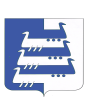 СОВЕТНаволокского городского поселенияКинешемского муниципального района Повестка очередного заседания      г. Наволоки, ул. Ульянова, 6А, каб. 2           начало: 14.301. О рассмотрении представления заместителя прокурора города Кинешемской городской прокуратуры от 05.08.2022 № 878ж-22 об устранении нарушений требований законодательства о порядке рассмотрения обращения гражданРумянцев А.Г. – Председатель Совета Наволокского городского поселения2. О проекте решения Совета Наволокского городского поселения «О проекте решения Совета Наволокского городского поселения «О внесении изменений и дополнений в Устав Наволокского городского поселения Кинешемского муниципального района Ивановской области»Нелюбина Н.А. – юрист Администрации Наволокского городского поселения3. О проекте решения Совета Наволокского городского поселения «О внесении изменений и дополнений в решение Совета Наволокского городского поселения Кинешемского муниципального района «О бюджете Наволокского городского поселения на 2022 год и на плановый период 2023 и 2024 годов»Шумилова Т.Н. – зам. Главы Администрации Наволокского городского поселения4. О проекте решения Совета Наволокского городского поселения «О присвоении статуса и наименования объектам улично-дорожной сети города Наволоки»Шаклеина О.В. – вед. специалист Администрации Наволокского городского поселенияПредседателя СоветаНаволокского городского поселения             А.Г.Румянцев